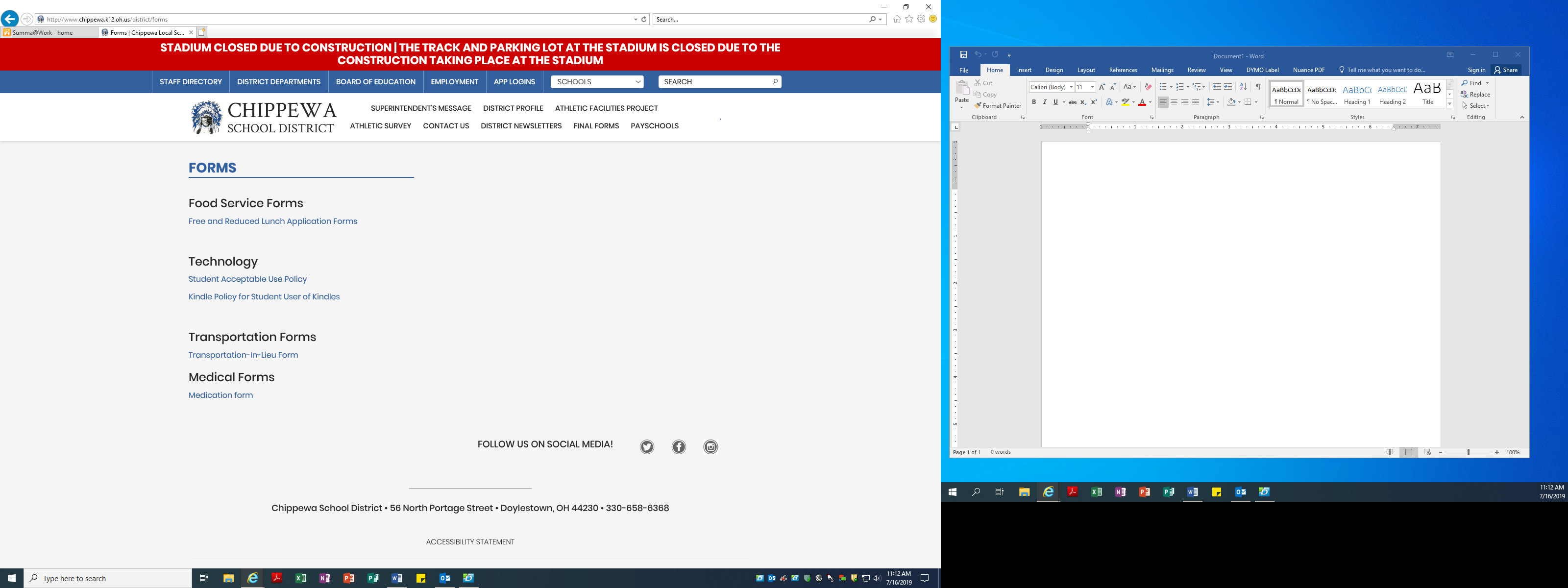 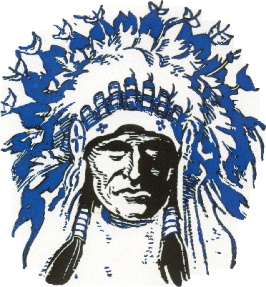 Board of Education Special Meeting56 N Portage St.Friday, December 2, 20228:00 AMAGENDAOPENING
A. Call to Order:: Moment of Silence:: Pledge of Allegiance B. Roll Call     	Mr. DeAngelis □     Mrs. Fenn □   Mr. Golub □    Mr. Hershberger □    Mr. Schafrath □     C. To consider approval of Emergency Authorization per following resolution:A Resolution Declaring That an Urgent Necessity Exists for The Purchase of, Redesigning of and Installing of Updated HVAC Equipment in the Chippewa Intermediate SchoolWHEREAS, the Board of Education has been advised that the Chippewa Intermediate School’s HVAC system has experienced premature motor failure across the building that is disrupting the School’s automated ventilation and humidity control system and adversely affecting the School’s indoor air quality; and WHEREAS, the malfunctioning motors and controllers must be replaced and the entire HVAC system needs to be reprogrammed and tested as soon as possible to protect the health, safety and welfare of the District’s students, employees and visitors and to prevent interruption to instructional programs during the current school year; andWHEREAS, in order to properly heat the Intermediate School’s facilities, and to ensure a healthy and safe learning environment for students, teachers and staff, the District needs to purchase the redesigning and installation of updated HVAC equipment, immediately (the “Work”); and WHEREAS, the District’s Superintendent obtained a proposal to perform the Work from Trane U.S., Inc., and WHEREAS, the Board of Education finds the circumstances described above warrant the declaration of a case of urgent necessity, public exigency, and emergency in connection with the procurement of the Work and the awarding of a contract for such Work outside of the two-week bid advertisement and other procedures otherwise required under 2 CFR 200.320 in order to properly ventilate and heat the Intermediate School this Winter.    NOW, THEREFORE, BE IT RESOLVED by the Board of Education of Chippewa Local School District, Wayne County, Ohio, that:Section 1.  Declaration of Urgent Necessity.  For the reasons stated in the preamble to this Resolution, above, which is fully incorporated by reference herein, the Board of Education hereby finds, determines and declares that an urgent necessity, public exigency and emergency exists with respect to the procurement and commencement of the Work, that compliance with the procedures prescribed by Sections 3313.46 of the Revised Code and/or 2 CFR 200.320 will adversely impact the project schedule and compromise the educational mission of the District,.Section 2.  Approval of Contract.  The Board of Education hereby approves awarding a contract to Trane U.S. Inc. in the amount of Two Hundred Six Thousand and Two Hundred and 00/100 Dollars ($206,200.00) pursuant to Trane U.S. Inc’s proposal, #7156980, submitted November 30, 2022, a copy of which is attached hereto and incorporated herein by reference.  Section 3. Approval and Execution of Related Documents. The President or Vice-President and Treasurer of this Board and the Superintendent, or such other School District officials as shall be designated by those officials, as appropriate, are each authorized and directed to sign any certificates or documents, and to take such other actions as are desirable, advisable, necessary, or appropriate, to consummate the transactions contemplated by this Resolution and the contract.Section 4.  Prior Acts Ratified and Confirmed.  Any actions previously taken by School District officials or agents of this Board in furtherance of the matters set forth in this Resolution are hereby approved, ratified, and confirmed.Section 5.  It is hereby found and determined that all formal actions of this Board of Education concerning and relating to the adoption of this Resolution were taken, and that all deliberations of this Board of Education that resulted in such formal actions were held in meetings in compliance with the law.Section 6.  This Resolution shall be in full force and effect from and immediately upon its adoption		Motion by:  __________________________    2nd by: ______________________________Mr. DeAngelis □     Mrs. Fenn □   Mr. Golub □    Mr. Hershberger □    Mr. Schafrath □        	MOTION TO ADJOURN (ROLL CALL)Motion by:  __________________________    2nd by: ______________________________Mr. DeAngelis □     Mrs. Fenn □   Mr. Golub □    Mr. Hershberger □    Mr. Schafrath □        	